PORTARIA Nº 190ADE 01 DE MARÇO DE 2024.“Dispõe “Dispõe sobre a Concessão de Licença para Trato de Interesse Particular ao servidor municipal.” 		FRANCISCO DE ASSIS ARAÚJO JUNIOR, Prefeito Municipal de Malhador, no uso de suas atribuições que lhe confere o artigo 60, da Lei Municipal 052/1987,		RESOLVE:		Art. 1° Conceder Licença para Trato de Interesse Particular pelo período de 01 de março de 2024 a 01 de março 2026, a servidora JOSINEIDE DE JESUS ANDRADE, portadora do registro de identidade n°1.195.761, emitida pela SSP/SE, inscrita no CPF/MF sob o n° 720.961.795-72, no cargo efetivo de Técnico Administrativo, integrante do quadro de pessoal efetivo do Poder Executivo, lotada na Secretaria Municipal de Saúde.	Art. 2° Esta portaria entra em vigor na data de sua publicação, revogadas as disposições em contrários.Gabinete do Prefeito, Malhador (SE), em 01 de março de 2024.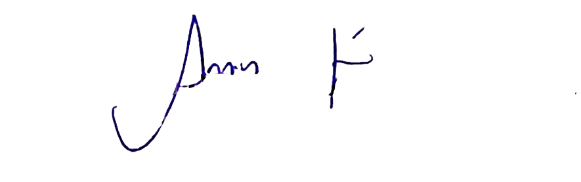 FRANCISCO DE ASSIS ARAÚJO JUNIORPrefeito